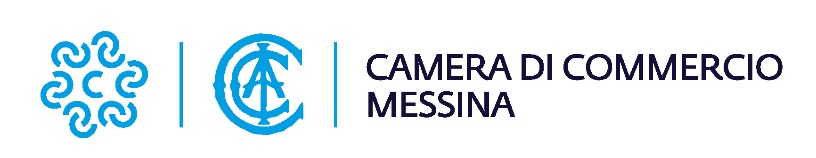 Alla CCIAA DI MESSINAUfficio diritto annualecciaa.messina@me.legalmail.camcom.itOGGETTO: RICHIESTA DI RIMBORSO DIRITTO ANNUALE ANNO/I ___________________ IMPRESA ISCRITTA AL N. REA ___________________CODICE FISCALE _______________________________________
Il/La sottoscritto/a_______________________________________________________in qualità di:□ titolare □ legale rappresentante □ erededell’impresa______________________________________________________________________avente codice fiscale ___________________________ iscritta con il n. REA ___________________Telefono ______________________ Email/PEC_________________________________________avendo effettuato il versamento di € ___________,_____ relativo al Diritto Annuale anno/i_______________Avendo letto l’informativa sul trattamento dei dati personali disponibile sul sito web istituzionale della Camera di commercio al seguente indirizzo: https://www.me.camcom.it/sites/default/files/contenuto_redazione/pagina_base/allegati/informativa_su_dir.annuale_cdc_me_agf-10.05.2021.pdfCHIEDEil rimborso* del diritto annuale di €____________________________per le seguenti motivazioni: ________________________________________________________________________________________________________________________________________________________________________________________________________________________________________________Dichiara sotto la propria responsabilità di rinunciare ad effettuare qualunque tipo di compensazione sugli importi oggetto della richiesta di rimborso.Il sottoscritto chiede, inoltre, che il rimborso venga effettuato tramite bonifico su c/c intestato a _________________________________________ Banca _______________________________IBAN: __________________________________________________________________________Data _________________________ 					FIRMA_________________________________Allegati:1) n.___ ricevuta/e di versamento/copia F24;2) copia documento d’identità del richiedente in corso di validità;3) dichiarazione sostitutiva di atto di notorietà (art. 47 DPR 445/2000) in caso di richiesta da parte di erede o del legale rappresentante in caso di società cancellata.* ai sensi dell’art. 10 D.M. 11 maggio 2001 n. 359, è necessario presentare la domanda entro 24 mesi dalla data del pagamento, a pena di decadenza